LEAFIELD PARISH COUNCIL MEETINGWednesday 21st March 2018Held in the Village Hall, Leafield.Those Present: Cllr Juli King, Cllr Luke Caunt, Cllr Jackie Hitchman Cllr Amanda Wood, Cllr Andy Wright Cllr Gina Pearce.Cllr Kieran MullinsAlso present were 6 members of the Public.This meeting was recordedJuli King For Clerk to Leafield Parish Council    Draft minutes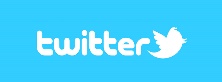 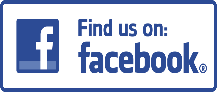 Want to keep up to date with Council issues?Want to receive the agenda and minutes for Council meetings?Please email the Clerk and we will add you to the mailing list.Item No.SubjectWelcome & Apologies for Absence – 20.02 Chair  opened the meeting and welcomed everybody and explained that due to Clerk being absent we were not aware of any apologies that may have been received from District or County Councillors however the meeting was a week earlier than normal so that may be why they were unable to attend.Leafield Parish Council appointment of a new Vice-Chair. It was decided not to appoint a new Vice Chair until The Annual Meeting in May and Cllr Luke Caunt agreed to be acting Vice Chair for the remainder of the current year (March and April)1        Ordinary Council Meeting Standing Items1        Ordinary Council Meeting Standing Items1.1Register of Interest in Items on the Agenda Usual Council declaration - Owners of Parish land, Hall and Pavilion.Cllr Caunt - Owner of Property backing onto Village Hall car park item 4.3Cllr King - Relative of member of public in land ownership dispute item 3.61.2Approval of Minutes of the Council Meeting held on 28th February 2018Due to Clerk absence Minutes were not available.1.3Matters Arising – To review any previous matters. Cllr Pearce supplied an updated VH key register and informed council that all keys were accounted for.Due to Clerk being absent we could not review the following items. Clerk to work on the CCTV issue – Clerk to update  Clerk to source a new padlock for the Archive cabinet – Clerk to update  Clerk to buy the 30 speed stickers – Clerk to update  Clerk to find three quotes for 4/5 industrial type traffic cones – Clerk to check if still required1.4County & District Councillors’ ReportsCllr Kieran MullinsDistrict council grants available of £100 - £500 criteria includes must be able to demonstrate protection of the environment, reduction of waste, improved recycling and secure economic growth within the district.County Council budgets were approved last month. Council tax has risen by £2.75 for a band D property. The 2nd lowest district council tax in England.Extra revenue has been secured from GLL Leisure for improved facilities at Carterton leisure centre to include an indoor trampoline park.The Fox Public House is in the process of being sold and reopens sometime in the next month.1.5Opportunity for the Public to Speak – This will be limited to 5 minutes per resident and must only be about items already on this Agenda.Member of public request to discuss item 3.5Member of public request to discuss item 3.62        Policy & Finance2        Policy & Finance2.1Approval of Receipts & Payments for February 2018 - Clerk will present to Cllr’s all payments and receipts. The following payments were approved but cheques were not avalible to sign as Clerk was not present.      2.2Chargeable Household Waste New charges for April 18 – March 19 come into forceBin size 240, 360 & 660 Litre are £8.40 & 1100 Litre  are £9.45       2.3Actual v’s Budget Budgets were not available to review however no known anomalies were reported.2.4GDPR – How to prepare for the new General Data Protection Regulation that takes effect in May 2018.GDPR pack 1 and pack 2 have been ordered. Council are reviewing policy at next strategy meeting.2.5Local Emergency PlanCouncil plan to adopt a plan and would welcome a working party within the parish Cllr Liam Walker has provided some information. This item is ongoing.2.6Working Committees and working parties A reminder that the council has a vacancy for a councillor and has for over 12 months. LPC would welcome volunteers to come forward to help with various things such as - Planning, Play Park, Burial and Cemetery. These Committees can include non-Council members as long as two thirds are Council members. This will be advertised again in future news such as Leafield Whats On bulletin.It was expected that someone would be attending to discuss a new neighbourhood watch scheme.2.7Leafield Parish Council Charitable Donation Council agreed to donate £100 to a local Family following recent severe and prolonged illness. 3        Environment3        Environment3.1Old Drovers Lane All avenues have now been exhausted to find records to get remaining sections adopted by The County Highways for maintenance.3.2Burial Ground Cllr Pearce updated council regarding environmental , engineering reports and  Archaeology interests and  sewage connections. All progressing well.3.3Technical CentreNothing to update.Road Closure Notice – Buttermilk Lane 04.06.18 – 06.06.18 Advanced warning has been received stating Thames Water want to carry out some essential repair work. 3.4Grass Cutting Contract Season 2018 – 2020Not able to discuss – however we noted that contracts should be for fortnightly cuts in all areas and not weekly. 3.5Skip in Chimney End – Chaired by Cllr CauntA verbal request had been made to site a skip in Chimney End understood to be owned by the Parish Council. Councillors had not given permission and referred to skip policy. Resident also complained that area was unsightly and posed a safety risk and wanted to know if skip could be sited on the land and who would maintain it in the future.3.6Leafield Parish Council registered Land in Chimney End – Chaired by Cllr CauntA resident made Council aware that her land had been incorrectly registered as Parish Land. Investigations are in progress to rectify this error with Land registry.4        Recreation & Leisure4        Recreation & Leisure4.1Play Area and Village InspectionClerk not available  to Provide an update on play areas and any other issues throughout the Village. 4.2Village Hall UpdateCllr Pearce provided an update on the Extension Project, the access ramp and fire doors, quotes are being sourced for more appropriate doors.4.3Village Hall Car Park Project Cllr Caunt deferred this item but advised emergency repairs would be made.4.4Probation Service Work – Council approved a request from PSCO Waller for Probation Service group to work in Village on 25th March to carry out hedge trimming and litter picking. 4.5World War One Centenary 11.11.18 –Council will discuss in more detail next month4.6Gym & Pavilion Clerk unavailable  to provide an update on the recent flood in the Pavilion and a plan of works. 4.7Newsletter Brief discussion based on production for May newsletter.5        Planning5        Planning5.1Planning Applications Received & Decision Notices A round up of all recent planning approvals and new additions. 6       Ordinary Council Meeting Standing Items6       Ordinary Council Meeting Standing Items6.1Matters to be considered for the next meeting. Agenda will be issued with deferred items and matters arising from March meting